ПРАВИТЕЛЬСТВО БРЯНСКОЙ ОБЛАСТИ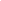 П О С Т А Н О В Л Е Н И ЕВ соответствии со статьей 168 Жилищного кодекса Российской Федерации, Законом Брянской области от 11 июня 2013 года №40-З «Об организации проведения капитального ремонта общего имущества в многоквартирных домах, расположенных на территории Брянской области» Правительство Брянской области
ПОСТАНОВЛЯЕТ:1. Внести в краткосрочный (2017 – 2019 годы) план реализации региональной программы «Проведение капитально горемонта общего имущества многоквартирных домов на территории Брянской области» (2014 – 2043 годы), утвержденный постановлением Правительства Брянской области от 5 декабря 2016 года № 618-п «Об утверждении краткосрочного (2017 – 2019 годы) плана реализации региональной программы «Проведение капитального ремонта общего имущества многоквартирных домов на территории Брянской области» (2014 – 2043 годы) (в редакции постановлений Правительства Брянской области от 29 мая 2017 года № 258-п, от 1 августа 2017 года № 351-п), следующие изменения:
1.1. В абзаце шестом раздела 1 «Целевые показатели и ожидаемые итоги реализации краткосрочного плана» цифры «755» заменить цифрами «779», цифры «2 110476,98» заменить цифрами «2 231 313,49».
1.2. В разделе 2 «Объем и источники финансирования мероприятий, осуществляемых в рамках краткосрочного плана»:
в абзаце первом цифры «2 169 146 937,97» заменить цифрами«2 206 042 285,73»;
в абзаце втором цифры «913 607,98» заменить цифрами «883 020,43»;
в абзаце третьем цифры «2 168 233 329,99» заменить цифрами«2 205 159 265,30».
1.3. В абзаце первом раздела 3 «Перечень многоквартирных домов, подлежащих капитальному ремонту» цифры «755» заменить цифрами «779», цифры «2 110 476,98» заменить цифрами «2 231 313,49».
1.4. Приложения 1 – 3 к краткосрочному (2017 – 2019 годы) плану реализации региональной программы «Проведение капитального ремонта общего имущества многоквартирных домов на территории Брянской области» (2014 – 2043 годы) изложить в редакции согласно приложениям1 – 3 к настоящему постановлению.
2. Опубликовать данное постановление на «Официальном интернет-портале правовой информации» (pravo.gov.ru).
3. Настоящее постановление вступает в силу с момента его официального опубликования.
4. Контроль за исполнением постановления возложить на заместителя Губернатора Брянской области Жигунова А.М.от 25 декабря 2017 г. № 685-п 
г. БрянскО ВНЕСЕНИИ ИЗМЕНЕНИЙ В КРАТКОСРОЧНЫЙ (2017 – 2019 ГОДЫ) ПЛАН РЕАЛИЗАЦИИ РЕГИОНАЛЬНОЙ ПРОГРАММЫ «ПРОВЕДЕНИЕ КАПИТАЛЬНОГО РЕМОНТА ОБЩЕГО ИМУЩЕСТВА МНОГОКВАРТИРНЫХ ДОМОВ НА ТЕРРИТОРИИ БРЯНСКОЙ ОБЛАСТИ» (2014 – 2043 ГОДЫ)Исполняющий обязанности ГубернатораА.Г.Резунов